Dossier d’information: texte site Internet, nouveautés de l’ISH 2019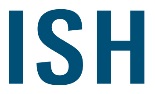 ISH 2019: avec une énergie innovante Du lundi au vendredi! Visiteur professionnel national ou international, le salon ISH, world’s leading trade fair for HVAC + Water, vous offre une journée visiteurs supplémentaire pendant la semaine de travail. Offre gigantesque, navigation intuitive, programme cadre dynamique: l’ISH 2019 fixe, en outre, les critères grâce à une conception intégralement renouvelée du Parc des Expositions et à un look rafraîchi.L’ISH, qui est le salon d’une branche mondiale, présente dans le domaine «Energy» des technologies d’avenir performantes pour une technique des bâtiments intelligente parmi lesquels figurent les toutes dernières solutions pour le couplage des secteurs tout comme pour la fusion de la chaleur et du courant. De plus, en tête de la liste des innovations: le chauffage numérique et donc l’utilisation de l’informatique pour des conceptions de chaleur porteuses d’avenir. Parallèlement, la technique de refroidissement, de climatisation et d’aération répond, entre autres, aux défis concernant la qualité de l’air ambiant en 2019. Le renforcement de la performance en matière de domotique est un autre thème clé du prochain ISH. Il s’agit ici de la modélisation des données et de la façon de constituer grâce à celle-ci un réseau idéal de métiers. Parallèlement à «Energy», le domaine «Water» se focalise dans l’édition 2019 de l’ISH sur les solutions sanitaires durables et sur un design innovateur de salle de bains.Venez nouer des contacts et accumuler des impulsions pour un avenir commercial performant. Avec l’ISH (du 11 au 15 mars 2019).www.ish.messefrankfurt.com.www.ish.messefrankfurt.com/facebookwww.ish.messefrankfurt.com/twitterwww.ish.messefrankfurt.com/googlepluswww.ish.messefrankfurt.com/youtube